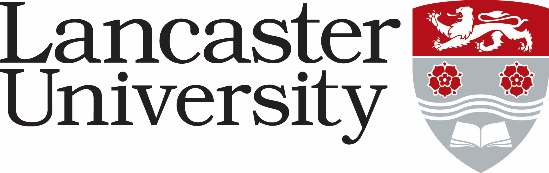 JOB DESCRIPTION, Ref: 0622-24Job Title: Present Grade:	Department/College:	Department/College:	Directly responsible to:	 Directly responsible to:	 Supervisory responsibility for:	Supervisory responsibility for:	Other contactsOther contactsThis advisory role reports into the Disability and Inclusive Practice Manager and forms part of a team responsible for assessing and coordinating support and adjustments for disabled students at Lancaster University. The role holder typically liaises with other colleagues in Student Wellbeing Services and the Student Mental Health Service as well as with academic and professional services staff across the university in academic departments and faculties. Externally, it is expected that the Disability and Inclusive Practice Adviser will communicate with applicants’/students’ parents/families and the Students’ Union as well as a range of external agencies including Student Finance, non-medical help agencies, National Association of Disability Practitioners (NADP) etc. This advisory role reports into the Disability and Inclusive Practice Manager and forms part of a team responsible for assessing and coordinating support and adjustments for disabled students at Lancaster University. The role holder typically liaises with other colleagues in Student Wellbeing Services and the Student Mental Health Service as well as with academic and professional services staff across the university in academic departments and faculties. Externally, it is expected that the Disability and Inclusive Practice Adviser will communicate with applicants’/students’ parents/families and the Students’ Union as well as a range of external agencies including Student Finance, non-medical help agencies, National Association of Disability Practitioners (NADP) etc. Role purpose:Disclosure and Barring Service Criminal Records (DBS) Check The post is subject to a DBS check.Role purpose:Disclosure and Barring Service Criminal Records (DBS) Check The post is subject to a DBS check.